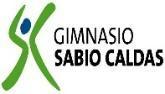 GIMNASIO SABIO CALDAS (IED)Nuestra escuela: una opción para la vidaPLAN ESCOLAR NO PRESENCIALCódigoPENP - 01GIMNASIO SABIO CALDAS (IED)Nuestra escuela: una opción para la vidaPLAN ESCOLAR NO PRESENCIALVersión 001GIMNASIO SABIO CALDAS (IED)Nuestra escuela: una opción para la vidaPLAN ESCOLAR NO PRESENCIALFecha18/03/2020GIMNASIO SABIO CALDAS (IED)Nuestra escuela: una opción para la vidaPLAN ESCOLAR NO PRESENCIALProcesoGestión AcadémicaDOCENTEDOCENTE Edison Leonardo Parra Gil Edison Leonardo Parra Gil Edison Leonardo Parra Gil Edison Leonardo Parra Gil Edison Leonardo Parra Gil Edison Leonardo Parra Gil Edison Leonardo Parra GilGRADOTerceroASIGNATURAASIGNATURAASIGNATURAMúsica.Música.Música.Música.Música.Música.Música.Música.Correo electrónico de contactoCorreo electrónico de contactoCorreo electrónico de contactoCorreo electrónico de contactoCorreo electrónico de contactoedison.parra@sabiocaldas.edu.co edison.parra@sabiocaldas.edu.co edison.parra@sabiocaldas.edu.co edison.parra@sabiocaldas.edu.co edison.parra@sabiocaldas.edu.co edison.parra@sabiocaldas.edu.co Fecha de envíoFecha de envíoFecha de envíoFecha de envío29 de Marzo de 202129 de Marzo de 202129 de Marzo de 2021Fecha de entrega05 de Abril de 202105 de Abril de 202105 de Abril de 2021Tiempo de ejecución de la actividad Tiempo de ejecución de la actividad Tiempo de ejecución de la actividad Tiempo de ejecución de la actividad Tiempo de ejecución de la actividad Tiempo de ejecución de la actividad 1 hora1 hora1 hora1 hora1 horaTEMAPlan de mejoramientoPlan de mejoramientoPlan de mejoramientoPlan de mejoramientoPlan de mejoramientoPlan de mejoramientoPlan de mejoramientoPlan de mejoramientoPlan de mejoramientoPlan de mejoramientoContextualización Contextualización Contextualización Contextualización Contextualización Contextualización Contextualización Contextualización Contextualización Contextualización Contextualización Las cualidades del sonido son características propias del sonido, con esto podemos identificar las voces o los instrumentos, conocer su volumen y la duración de dicho sonido así como también determinar de qué sitio provienen. Esto nos es de gran ayuda al momento de realizar un entrenamiento auditivo y también al tocar un instrumento en un grupo musical. 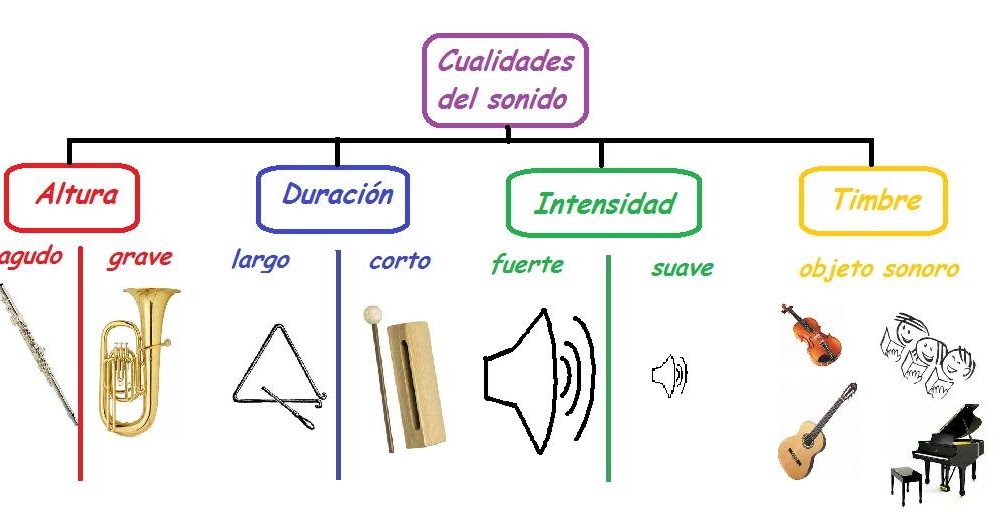 Las cualidades del sonido son características propias del sonido, con esto podemos identificar las voces o los instrumentos, conocer su volumen y la duración de dicho sonido así como también determinar de qué sitio provienen. Esto nos es de gran ayuda al momento de realizar un entrenamiento auditivo y también al tocar un instrumento en un grupo musical. Las cualidades del sonido son características propias del sonido, con esto podemos identificar las voces o los instrumentos, conocer su volumen y la duración de dicho sonido así como también determinar de qué sitio provienen. Esto nos es de gran ayuda al momento de realizar un entrenamiento auditivo y también al tocar un instrumento en un grupo musical. Las cualidades del sonido son características propias del sonido, con esto podemos identificar las voces o los instrumentos, conocer su volumen y la duración de dicho sonido así como también determinar de qué sitio provienen. Esto nos es de gran ayuda al momento de realizar un entrenamiento auditivo y también al tocar un instrumento en un grupo musical. Las cualidades del sonido son características propias del sonido, con esto podemos identificar las voces o los instrumentos, conocer su volumen y la duración de dicho sonido así como también determinar de qué sitio provienen. Esto nos es de gran ayuda al momento de realizar un entrenamiento auditivo y también al tocar un instrumento en un grupo musical. Las cualidades del sonido son características propias del sonido, con esto podemos identificar las voces o los instrumentos, conocer su volumen y la duración de dicho sonido así como también determinar de qué sitio provienen. Esto nos es de gran ayuda al momento de realizar un entrenamiento auditivo y también al tocar un instrumento en un grupo musical. Las cualidades del sonido son características propias del sonido, con esto podemos identificar las voces o los instrumentos, conocer su volumen y la duración de dicho sonido así como también determinar de qué sitio provienen. Esto nos es de gran ayuda al momento de realizar un entrenamiento auditivo y también al tocar un instrumento en un grupo musical. Las cualidades del sonido son características propias del sonido, con esto podemos identificar las voces o los instrumentos, conocer su volumen y la duración de dicho sonido así como también determinar de qué sitio provienen. Esto nos es de gran ayuda al momento de realizar un entrenamiento auditivo y también al tocar un instrumento en un grupo musical. Las cualidades del sonido son características propias del sonido, con esto podemos identificar las voces o los instrumentos, conocer su volumen y la duración de dicho sonido así como también determinar de qué sitio provienen. Esto nos es de gran ayuda al momento de realizar un entrenamiento auditivo y también al tocar un instrumento en un grupo musical. Las cualidades del sonido son características propias del sonido, con esto podemos identificar las voces o los instrumentos, conocer su volumen y la duración de dicho sonido así como también determinar de qué sitio provienen. Esto nos es de gran ayuda al momento de realizar un entrenamiento auditivo y también al tocar un instrumento en un grupo musical. Las cualidades del sonido son características propias del sonido, con esto podemos identificar las voces o los instrumentos, conocer su volumen y la duración de dicho sonido así como también determinar de qué sitio provienen. Esto nos es de gran ayuda al momento de realizar un entrenamiento auditivo y también al tocar un instrumento en un grupo musical. Descripción de la actividad sugerida Descripción de la actividad sugerida Descripción de la actividad sugerida Descripción de la actividad sugerida Descripción de la actividad sugerida Descripción de la actividad sugerida Descripción de la actividad sugerida Descripción de la actividad sugerida Descripción de la actividad sugerida Descripción de la actividad sugerida Descripción de la actividad sugerida Observa el siguiente video. (Link 1)Realiza un video donde expliques con tus propias palabras cada cualidad.Observa el siguiente video. (Link 2)Diseña un ejercicio usando objetos con una sílaba y dos sílabas, grabate realizando la lectura del ejercicio diseñado. Observa el siguiente video. (Link 1)Realiza un video donde expliques con tus propias palabras cada cualidad.Observa el siguiente video. (Link 2)Diseña un ejercicio usando objetos con una sílaba y dos sílabas, grabate realizando la lectura del ejercicio diseñado. Observa el siguiente video. (Link 1)Realiza un video donde expliques con tus propias palabras cada cualidad.Observa el siguiente video. (Link 2)Diseña un ejercicio usando objetos con una sílaba y dos sílabas, grabate realizando la lectura del ejercicio diseñado. Observa el siguiente video. (Link 1)Realiza un video donde expliques con tus propias palabras cada cualidad.Observa el siguiente video. (Link 2)Diseña un ejercicio usando objetos con una sílaba y dos sílabas, grabate realizando la lectura del ejercicio diseñado. Observa el siguiente video. (Link 1)Realiza un video donde expliques con tus propias palabras cada cualidad.Observa el siguiente video. (Link 2)Diseña un ejercicio usando objetos con una sílaba y dos sílabas, grabate realizando la lectura del ejercicio diseñado. Observa el siguiente video. (Link 1)Realiza un video donde expliques con tus propias palabras cada cualidad.Observa el siguiente video. (Link 2)Diseña un ejercicio usando objetos con una sílaba y dos sílabas, grabate realizando la lectura del ejercicio diseñado. Observa el siguiente video. (Link 1)Realiza un video donde expliques con tus propias palabras cada cualidad.Observa el siguiente video. (Link 2)Diseña un ejercicio usando objetos con una sílaba y dos sílabas, grabate realizando la lectura del ejercicio diseñado. Observa el siguiente video. (Link 1)Realiza un video donde expliques con tus propias palabras cada cualidad.Observa el siguiente video. (Link 2)Diseña un ejercicio usando objetos con una sílaba y dos sílabas, grabate realizando la lectura del ejercicio diseñado. Observa el siguiente video. (Link 1)Realiza un video donde expliques con tus propias palabras cada cualidad.Observa el siguiente video. (Link 2)Diseña un ejercicio usando objetos con una sílaba y dos sílabas, grabate realizando la lectura del ejercicio diseñado. Observa el siguiente video. (Link 1)Realiza un video donde expliques con tus propias palabras cada cualidad.Observa el siguiente video. (Link 2)Diseña un ejercicio usando objetos con una sílaba y dos sílabas, grabate realizando la lectura del ejercicio diseñado. Observa el siguiente video. (Link 1)Realiza un video donde expliques con tus propias palabras cada cualidad.Observa el siguiente video. (Link 2)Diseña un ejercicio usando objetos con una sílaba y dos sílabas, grabate realizando la lectura del ejercicio diseñado. Webgrafía/material fotocopiado (Anexo)Webgrafía/material fotocopiado (Anexo)Webgrafía/material fotocopiado (Anexo)Webgrafía/material fotocopiado (Anexo)Webgrafía/material fotocopiado (Anexo)Webgrafía/material fotocopiado (Anexo)Webgrafía/material fotocopiado (Anexo)Webgrafía/material fotocopiado (Anexo)Webgrafía/material fotocopiado (Anexo)Webgrafía/material fotocopiado (Anexo)Webgrafía/material fotocopiado (Anexo)Link 1: https://www.youtube.com/watch?v=f5_OOHJ4U1U Link 2: https://www.youtube.com/watch?v=bxFW6rEKmk4 Link 1: https://www.youtube.com/watch?v=f5_OOHJ4U1U Link 2: https://www.youtube.com/watch?v=bxFW6rEKmk4 Link 1: https://www.youtube.com/watch?v=f5_OOHJ4U1U Link 2: https://www.youtube.com/watch?v=bxFW6rEKmk4 Link 1: https://www.youtube.com/watch?v=f5_OOHJ4U1U Link 2: https://www.youtube.com/watch?v=bxFW6rEKmk4 Link 1: https://www.youtube.com/watch?v=f5_OOHJ4U1U Link 2: https://www.youtube.com/watch?v=bxFW6rEKmk4 Link 1: https://www.youtube.com/watch?v=f5_OOHJ4U1U Link 2: https://www.youtube.com/watch?v=bxFW6rEKmk4 Link 1: https://www.youtube.com/watch?v=f5_OOHJ4U1U Link 2: https://www.youtube.com/watch?v=bxFW6rEKmk4 Link 1: https://www.youtube.com/watch?v=f5_OOHJ4U1U Link 2: https://www.youtube.com/watch?v=bxFW6rEKmk4 Link 1: https://www.youtube.com/watch?v=f5_OOHJ4U1U Link 2: https://www.youtube.com/watch?v=bxFW6rEKmk4 Link 1: https://www.youtube.com/watch?v=f5_OOHJ4U1U Link 2: https://www.youtube.com/watch?v=bxFW6rEKmk4 Link 1: https://www.youtube.com/watch?v=f5_OOHJ4U1U Link 2: https://www.youtube.com/watch?v=bxFW6rEKmk4 Criterios de Evaluación Criterios de Evaluación Criterios de Evaluación Criterios de Evaluación Criterios de Evaluación Criterios de Evaluación Criterios de Evaluación Criterios de Evaluación Criterios de Evaluación Criterios de Evaluación Criterios de Evaluación Desarrolla la competencia de la comunicación en actividades del reconocimiento y lectura musical a partir de la metodología Kodály y lo evidencia a través del desarrollo de la actividad propuesta. Desarrolla la competencia de la comunicación en actividades del reconocimiento y lectura musical a partir de la metodología Kodály y lo evidencia a través del desarrollo de la actividad propuesta. Desarrolla la competencia de la comunicación en actividades del reconocimiento y lectura musical a partir de la metodología Kodály y lo evidencia a través del desarrollo de la actividad propuesta. Desarrolla la competencia de la comunicación en actividades del reconocimiento y lectura musical a partir de la metodología Kodály y lo evidencia a través del desarrollo de la actividad propuesta. Desarrolla la competencia de la comunicación en actividades del reconocimiento y lectura musical a partir de la metodología Kodály y lo evidencia a través del desarrollo de la actividad propuesta. Desarrolla la competencia de la comunicación en actividades del reconocimiento y lectura musical a partir de la metodología Kodály y lo evidencia a través del desarrollo de la actividad propuesta. Desarrolla la competencia de la comunicación en actividades del reconocimiento y lectura musical a partir de la metodología Kodály y lo evidencia a través del desarrollo de la actividad propuesta. Desarrolla la competencia de la comunicación en actividades del reconocimiento y lectura musical a partir de la metodología Kodály y lo evidencia a través del desarrollo de la actividad propuesta. Desarrolla la competencia de la comunicación en actividades del reconocimiento y lectura musical a partir de la metodología Kodály y lo evidencia a través del desarrollo de la actividad propuesta. Desarrolla la competencia de la comunicación en actividades del reconocimiento y lectura musical a partir de la metodología Kodály y lo evidencia a través del desarrollo de la actividad propuesta. Desarrolla la competencia de la comunicación en actividades del reconocimiento y lectura musical a partir de la metodología Kodály y lo evidencia a través del desarrollo de la actividad propuesta. 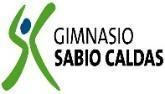 GIMNASIO SABIO CALDAS (IED)Nuestra escuela: una opción para la vidaPLAN ESCOLAR NO PRESENCIALCódigoPENP - 01GIMNASIO SABIO CALDAS (IED)Nuestra escuela: una opción para la vidaPLAN ESCOLAR NO PRESENCIALVersión 001GIMNASIO SABIO CALDAS (IED)Nuestra escuela: una opción para la vidaPLAN ESCOLAR NO PRESENCIALFecha18/03/2020GIMNASIO SABIO CALDAS (IED)Nuestra escuela: una opción para la vidaPLAN ESCOLAR NO PRESENCIALProcesoGestión AcadémicaDOCENTEDOCENTEArtes: Lina Gil Sanchez Artes: Lina Gil Sanchez Artes: Lina Gil Sanchez Artes: Lina Gil Sanchez Artes: Lina Gil Sanchez Artes: Lina Gil Sanchez Artes: Lina Gil Sanchez GRADOTercero ASIGNATURAASIGNATURAASIGNATURAArtes - Artes visuales Artes - Artes visuales Artes - Artes visuales Artes - Artes visuales Artes - Artes visuales Artes - Artes visuales Artes - Artes visuales Artes - Artes visuales Correo electrónico de contactoCorreo electrónico de contactoCorreo electrónico de contactoCorreo electrónico de contactoCorreo electrónico de contactolina.gil@sabiocaldas.edu.colina.gil@sabiocaldas.edu.colina.gil@sabiocaldas.edu.colina.gil@sabiocaldas.edu.colina.gil@sabiocaldas.edu.colina.gil@sabiocaldas.edu.coFecha de envíoFecha de envíoFecha de envíoFecha de envío29 de marzo de 2.02129 de marzo de 2.02129 de marzo de 2.021Fecha de entrega05 de abril de 202105 de abril de 202105 de abril de 2021Tiempo de ejecución de la actividad Tiempo de ejecución de la actividad Tiempo de ejecución de la actividad Tiempo de ejecución de la actividad Tiempo de ejecución de la actividad Tiempo de ejecución de la actividad 1 horas1 horas1 horas1 horas1 horasTEMAPLAN DE MEJORAMIENTOPLAN DE MEJORAMIENTOPLAN DE MEJORAMIENTOPLAN DE MEJORAMIENTOPLAN DE MEJORAMIENTOPLAN DE MEJORAMIENTOPLAN DE MEJORAMIENTOPLAN DE MEJORAMIENTOPLAN DE MEJORAMIENTOPLAN DE MEJORAMIENTOContextualización Contextualización Contextualización Contextualización Contextualización Contextualización Contextualización Contextualización Contextualización Contextualización Contextualización Dibujo de las expresiones faciales y corporales Tipos de bocas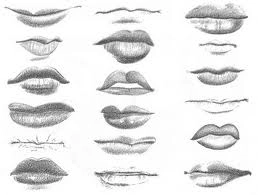 Tipos de Ojos 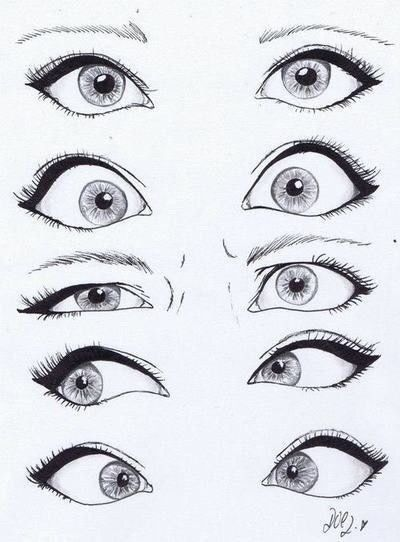 Tipos de Nariz 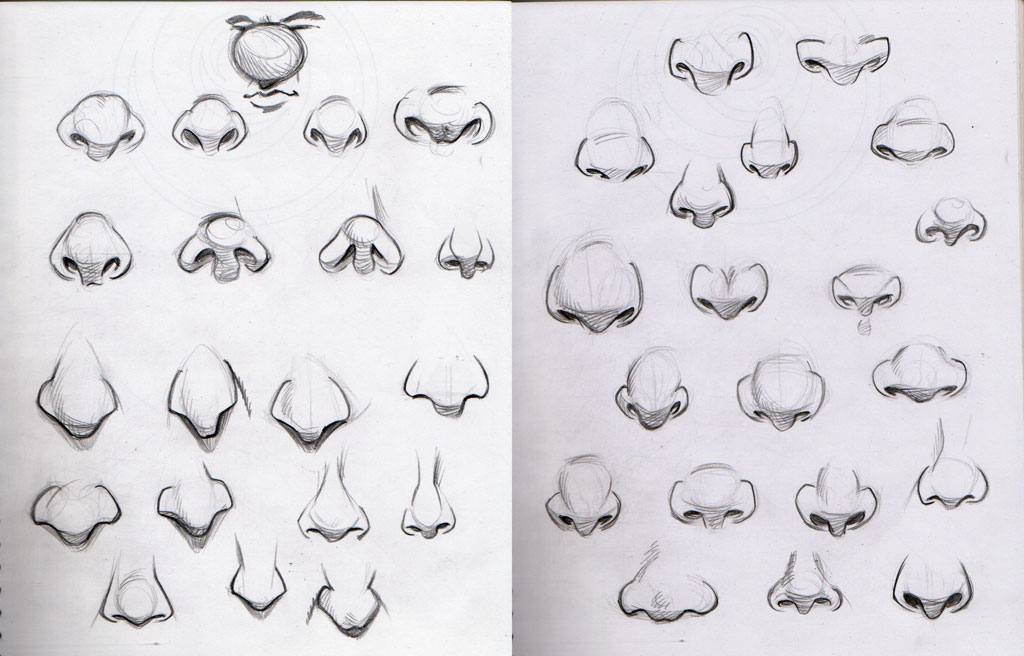 Formas de rostro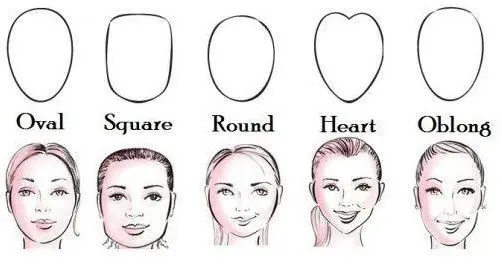 Tipos de cabello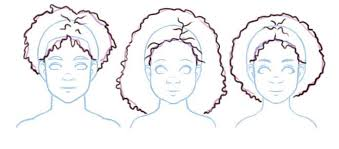 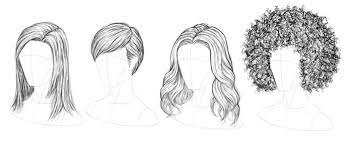 Dibujo de las expresiones faciales y corporales Tipos de bocasTipos de Ojos Tipos de Nariz Formas de rostroTipos de cabelloDibujo de las expresiones faciales y corporales Tipos de bocasTipos de Ojos Tipos de Nariz Formas de rostroTipos de cabelloDibujo de las expresiones faciales y corporales Tipos de bocasTipos de Ojos Tipos de Nariz Formas de rostroTipos de cabelloDibujo de las expresiones faciales y corporales Tipos de bocasTipos de Ojos Tipos de Nariz Formas de rostroTipos de cabelloDibujo de las expresiones faciales y corporales Tipos de bocasTipos de Ojos Tipos de Nariz Formas de rostroTipos de cabelloDibujo de las expresiones faciales y corporales Tipos de bocasTipos de Ojos Tipos de Nariz Formas de rostroTipos de cabelloDibujo de las expresiones faciales y corporales Tipos de bocasTipos de Ojos Tipos de Nariz Formas de rostroTipos de cabelloDibujo de las expresiones faciales y corporales Tipos de bocasTipos de Ojos Tipos de Nariz Formas de rostroTipos de cabelloDibujo de las expresiones faciales y corporales Tipos de bocasTipos de Ojos Tipos de Nariz Formas de rostroTipos de cabelloDibujo de las expresiones faciales y corporales Tipos de bocasTipos de Ojos Tipos de Nariz Formas de rostroTipos de cabelloDescripción de la actividad sugerida Descripción de la actividad sugerida Descripción de la actividad sugerida Descripción de la actividad sugerida Descripción de la actividad sugerida Descripción de la actividad sugerida Descripción de la actividad sugerida Descripción de la actividad sugerida Descripción de la actividad sugerida Descripción de la actividad sugerida Descripción de la actividad sugerida Elige una opción de Ojos, boca, nariz, rostro y cabelloDibuja la forma del rostro que elegiste en una hoja blanca, recorta y pega los ojos, nariz y boca en la forma del rostro que dibujaste, añade un estilo de cabello o peinado, agrega cuello y hombros. En la estructura, dibuja el rostro obtenido en el punto anterior.Dibuja ese mismo rostro con expresión de miedo.Debes enviar una foto del rostro obtenido en el punto 2 y otra de tu dibujo en la estructura obtenida del punto 3 y otra por cada una de las expresiones que dibujaste. 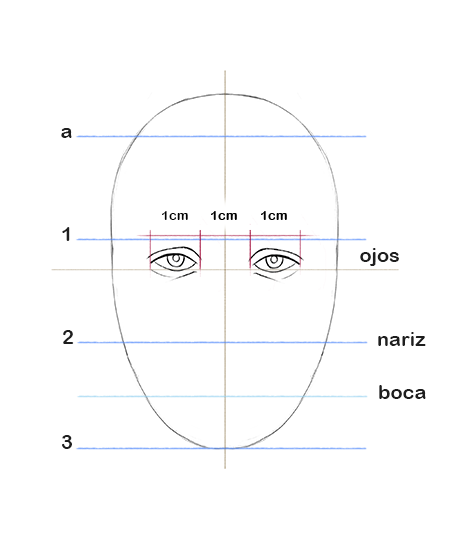 Elige una opción de Ojos, boca, nariz, rostro y cabelloDibuja la forma del rostro que elegiste en una hoja blanca, recorta y pega los ojos, nariz y boca en la forma del rostro que dibujaste, añade un estilo de cabello o peinado, agrega cuello y hombros. En la estructura, dibuja el rostro obtenido en el punto anterior.Dibuja ese mismo rostro con expresión de miedo.Debes enviar una foto del rostro obtenido en el punto 2 y otra de tu dibujo en la estructura obtenida del punto 3 y otra por cada una de las expresiones que dibujaste. Elige una opción de Ojos, boca, nariz, rostro y cabelloDibuja la forma del rostro que elegiste en una hoja blanca, recorta y pega los ojos, nariz y boca en la forma del rostro que dibujaste, añade un estilo de cabello o peinado, agrega cuello y hombros. En la estructura, dibuja el rostro obtenido en el punto anterior.Dibuja ese mismo rostro con expresión de miedo.Debes enviar una foto del rostro obtenido en el punto 2 y otra de tu dibujo en la estructura obtenida del punto 3 y otra por cada una de las expresiones que dibujaste. Elige una opción de Ojos, boca, nariz, rostro y cabelloDibuja la forma del rostro que elegiste en una hoja blanca, recorta y pega los ojos, nariz y boca en la forma del rostro que dibujaste, añade un estilo de cabello o peinado, agrega cuello y hombros. En la estructura, dibuja el rostro obtenido en el punto anterior.Dibuja ese mismo rostro con expresión de miedo.Debes enviar una foto del rostro obtenido en el punto 2 y otra de tu dibujo en la estructura obtenida del punto 3 y otra por cada una de las expresiones que dibujaste. Elige una opción de Ojos, boca, nariz, rostro y cabelloDibuja la forma del rostro que elegiste en una hoja blanca, recorta y pega los ojos, nariz y boca en la forma del rostro que dibujaste, añade un estilo de cabello o peinado, agrega cuello y hombros. En la estructura, dibuja el rostro obtenido en el punto anterior.Dibuja ese mismo rostro con expresión de miedo.Debes enviar una foto del rostro obtenido en el punto 2 y otra de tu dibujo en la estructura obtenida del punto 3 y otra por cada una de las expresiones que dibujaste. Elige una opción de Ojos, boca, nariz, rostro y cabelloDibuja la forma del rostro que elegiste en una hoja blanca, recorta y pega los ojos, nariz y boca en la forma del rostro que dibujaste, añade un estilo de cabello o peinado, agrega cuello y hombros. En la estructura, dibuja el rostro obtenido en el punto anterior.Dibuja ese mismo rostro con expresión de miedo.Debes enviar una foto del rostro obtenido en el punto 2 y otra de tu dibujo en la estructura obtenida del punto 3 y otra por cada una de las expresiones que dibujaste. Elige una opción de Ojos, boca, nariz, rostro y cabelloDibuja la forma del rostro que elegiste en una hoja blanca, recorta y pega los ojos, nariz y boca en la forma del rostro que dibujaste, añade un estilo de cabello o peinado, agrega cuello y hombros. En la estructura, dibuja el rostro obtenido en el punto anterior.Dibuja ese mismo rostro con expresión de miedo.Debes enviar una foto del rostro obtenido en el punto 2 y otra de tu dibujo en la estructura obtenida del punto 3 y otra por cada una de las expresiones que dibujaste. Elige una opción de Ojos, boca, nariz, rostro y cabelloDibuja la forma del rostro que elegiste en una hoja blanca, recorta y pega los ojos, nariz y boca en la forma del rostro que dibujaste, añade un estilo de cabello o peinado, agrega cuello y hombros. En la estructura, dibuja el rostro obtenido en el punto anterior.Dibuja ese mismo rostro con expresión de miedo.Debes enviar una foto del rostro obtenido en el punto 2 y otra de tu dibujo en la estructura obtenida del punto 3 y otra por cada una de las expresiones que dibujaste. Elige una opción de Ojos, boca, nariz, rostro y cabelloDibuja la forma del rostro que elegiste en una hoja blanca, recorta y pega los ojos, nariz y boca en la forma del rostro que dibujaste, añade un estilo de cabello o peinado, agrega cuello y hombros. En la estructura, dibuja el rostro obtenido en el punto anterior.Dibuja ese mismo rostro con expresión de miedo.Debes enviar una foto del rostro obtenido en el punto 2 y otra de tu dibujo en la estructura obtenida del punto 3 y otra por cada una de las expresiones que dibujaste. Elige una opción de Ojos, boca, nariz, rostro y cabelloDibuja la forma del rostro que elegiste en una hoja blanca, recorta y pega los ojos, nariz y boca en la forma del rostro que dibujaste, añade un estilo de cabello o peinado, agrega cuello y hombros. En la estructura, dibuja el rostro obtenido en el punto anterior.Dibuja ese mismo rostro con expresión de miedo.Debes enviar una foto del rostro obtenido en el punto 2 y otra de tu dibujo en la estructura obtenida del punto 3 y otra por cada una de las expresiones que dibujaste. Elige una opción de Ojos, boca, nariz, rostro y cabelloDibuja la forma del rostro que elegiste en una hoja blanca, recorta y pega los ojos, nariz y boca en la forma del rostro que dibujaste, añade un estilo de cabello o peinado, agrega cuello y hombros. En la estructura, dibuja el rostro obtenido en el punto anterior.Dibuja ese mismo rostro con expresión de miedo.Debes enviar una foto del rostro obtenido en el punto 2 y otra de tu dibujo en la estructura obtenida del punto 3 y otra por cada una de las expresiones que dibujaste. Webgrafía/material fotocopiado (Anexo)Webgrafía/material fotocopiado (Anexo)Webgrafía/material fotocopiado (Anexo)Webgrafía/material fotocopiado (Anexo)Webgrafía/material fotocopiado (Anexo)Webgrafía/material fotocopiado (Anexo)Webgrafía/material fotocopiado (Anexo)Webgrafía/material fotocopiado (Anexo)Webgrafía/material fotocopiado (Anexo)Webgrafía/material fotocopiado (Anexo)Webgrafía/material fotocopiado (Anexo)https://es.accentsconagua.com/articles/design/how-to-draw-hair-stepbystep.html https://es.accentsconagua.com/articles/design/how-to-draw-hair-stepbystep.html https://es.accentsconagua.com/articles/design/how-to-draw-hair-stepbystep.html https://es.accentsconagua.com/articles/design/how-to-draw-hair-stepbystep.html https://es.accentsconagua.com/articles/design/how-to-draw-hair-stepbystep.html https://es.accentsconagua.com/articles/design/how-to-draw-hair-stepbystep.html https://es.accentsconagua.com/articles/design/how-to-draw-hair-stepbystep.html https://es.accentsconagua.com/articles/design/how-to-draw-hair-stepbystep.html https://es.accentsconagua.com/articles/design/how-to-draw-hair-stepbystep.html https://es.accentsconagua.com/articles/design/how-to-draw-hair-stepbystep.html https://es.accentsconagua.com/articles/design/how-to-draw-hair-stepbystep.html Criterios de Evaluación Criterios de Evaluación Criterios de Evaluación Criterios de Evaluación Criterios de Evaluación Criterios de Evaluación Criterios de Evaluación Criterios de Evaluación Criterios de Evaluación Criterios de Evaluación Criterios de Evaluación Desarrolla la competencia de sensibilidad, apreciación estética y comunicación al involucrarse en actividades de dibujo para la composición de rostros. Desarrolla la competencia de sensibilidad, apreciación estética y comunicación al involucrarse en actividades de dibujo para la composición de rostros. Desarrolla la competencia de sensibilidad, apreciación estética y comunicación al involucrarse en actividades de dibujo para la composición de rostros. Desarrolla la competencia de sensibilidad, apreciación estética y comunicación al involucrarse en actividades de dibujo para la composición de rostros. Desarrolla la competencia de sensibilidad, apreciación estética y comunicación al involucrarse en actividades de dibujo para la composición de rostros. Desarrolla la competencia de sensibilidad, apreciación estética y comunicación al involucrarse en actividades de dibujo para la composición de rostros. Desarrolla la competencia de sensibilidad, apreciación estética y comunicación al involucrarse en actividades de dibujo para la composición de rostros. Desarrolla la competencia de sensibilidad, apreciación estética y comunicación al involucrarse en actividades de dibujo para la composición de rostros. Desarrolla la competencia de sensibilidad, apreciación estética y comunicación al involucrarse en actividades de dibujo para la composición de rostros. Desarrolla la competencia de sensibilidad, apreciación estética y comunicación al involucrarse en actividades de dibujo para la composición de rostros. Desarrolla la competencia de sensibilidad, apreciación estética y comunicación al involucrarse en actividades de dibujo para la composición de rostros. 